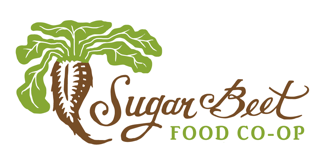 SUGAR BEET FOOD STORE COOPERATIVE BOARD OF DIRECTORS MEETINGTUESDAY, OCTOBER 27, 2015 7-8pm, Open to Public8-9pm, Executive SessionLOCATION:  OAK PARK LIBRARY, MAIN BRANCH.PUBLIC AGENDAMeeting MinutesBoard Members present:  Dan Beach, Monica Chadha, Chris Dowsett, Brian Hammersley, Judy Klem, and Peter NolanGM:  Chris RolandWELCOME and introductions by Peter Nolan, Board PresidentAPPROVAL of Meeting minutes from 9/29/15 (All)Approval of minutes: Dan Beach moved, Monica  Chadha seconded.  Approved unanimously.GENERAL MANAGER’S REPORT Current Ownership Count (Chris R)Owner activation plan--Over 1,340 members; 37.7% of all sales to Owners (who give their card at check out.) We want to engage more owners; Chris will contact owners pick up cards, check in with each personSales Overview (Chris R)Sales are around $50K per week--goal is $77K per weekEvery week there are Owner SalesRecent initiatives, promotions, eventsPasta making class, chai classPlanned initiatives, promotions, eventsFree Classes, new items coming in every week, and event for end of Farmer’s Market FINANCE + MEMBERSHIP Treasurer’s Update (Chris D)$65,000 in bank; $100,000 available LOCUpcoming debt payments for LOC, CCLF for initial loans coming in November.GENERAL BUSINESS (20 MINUTES)Owner comments and questions Feedback: sticker shock--educate about why prices are the way they are; what are we doing to compete with Tony’s, Trader Joe’s. Response: competing with a conventional grocers is very difficult. Find items that you can find at Sugar Beet only, and try those items. Working on Healthy Staples program --make healthy meals from scratch teaches how to modify cooking habits.Samples help introduce people to the variety of delicious items. List the ways you can experiment with new items and try recipes.Store is way beyond our expectations; operational suggestion--place to put hand basket at checkoutHow is collaboration with OP Community Bank--Great partner and providing support for the SB School HouseBuilding is a LEED Certified, energy efficient--how does the light affect the food quality? Nothing has spoiled as a result of the light exposure. We can provide more education about the building.How do we handle food that is out of date? Response: Still exploring how to handle this consistently.CLOSING (5 MINUTES)Confirm Date for next 3 Board meetings December 1January 26th February TBDAdjourn Meeting Monica motion to adjourn; Chris seconded--all approved.